Instructions: oral presentations (April 5, 2023)https://event.fourwaves.com/quest-2023/pages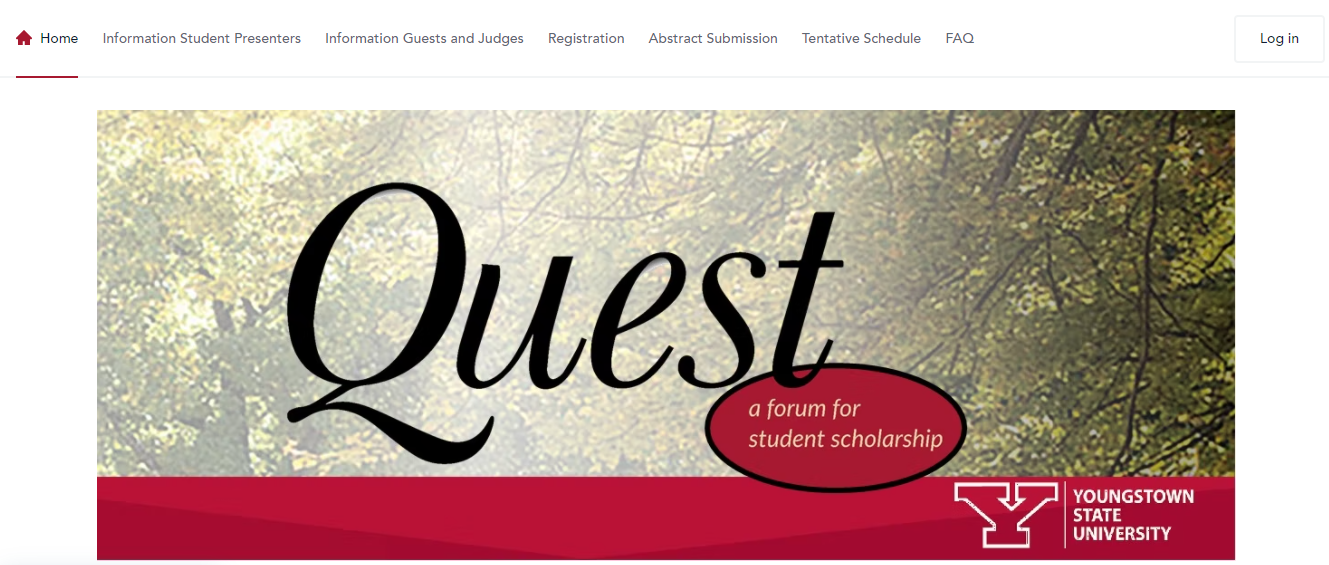 Log in-	Use your YSU email address and the password you created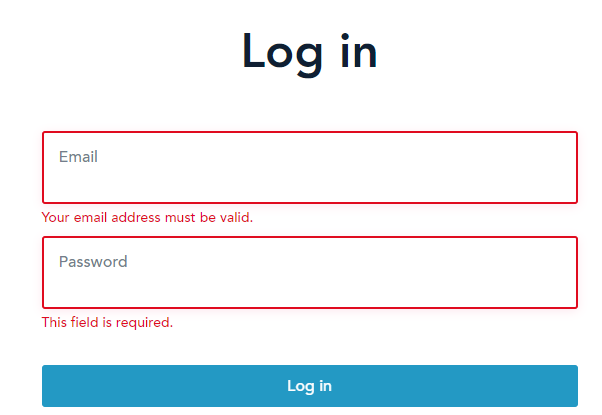 Select Schedule from the top menu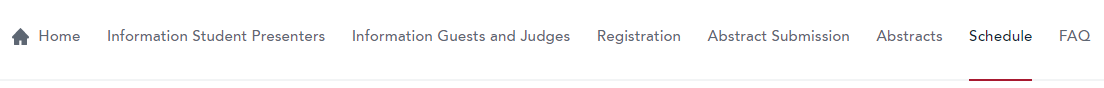 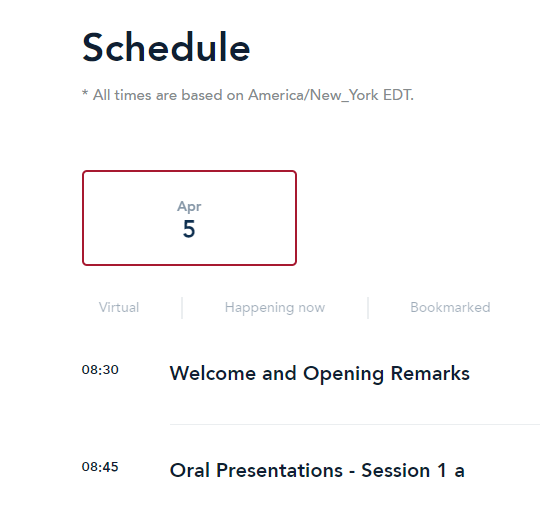 Click the session you would like to attend.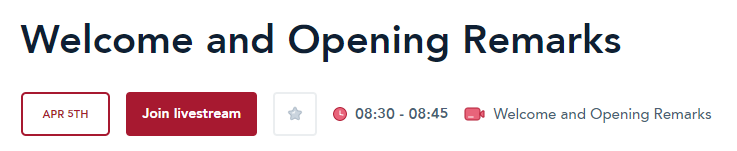 Click join livestream and start meeting